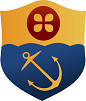 REGISTRERINGSANMÄLAN OM ÅTERVINNING AV AVFALL I MARKBYGGNADStatsrådets förordning om återvinning av vissa avfall i markbyggnad (843/2017)1A. INNEHAVARE AV ÅTERVINNINGSPLATSEN1B.	INNEHAVARE AV DEN TILLFÄLLIGA LAGRINGSPLATSEN, OM TILLFÄLLIG LAGRING ENLIGT PUNKT 4B FÖREKOMMER2. UPPGIFTSLÄMNARE, OM ANNAN ÄN INNEHAVAREN AV ÅTERVINNINGSPLATSEN 3. UPPGIFTER OM ÅTERVINNINGSPLATSENS LÄGE4A. UPPGIFTER OM TILLFÄLLIG LAGRING4B. UPPGIFTER OM DEN TILLFÄLLIGA LAGRINGSPLATSENS LÄGE 5. UPPGIFTER OM MARKBYGGNADSOBJEKTET6A. NAMN OCH KONTAKTUPPGIFTER TILL DEN SOM ÖVERLÄMNAR* DET AVFALL SOM SKA ÅTERVINNAS *Med den som överlämnar avfallet avses antingen en avfallsproducent enligt avfallslagen vars verksamhet ger upphov till avfall eller som genom förbehandling, blandning eller annan verksamhet ändrar avfallets egenskaper eller sammansättning eller någon annan näringsidkare som överlämnar avfall för sådan återvinning som avses i förordningen.6B. INFORMATION OM DET AVFALL SOM SKA ÅTERVINNAS OCH LAGRAS TILLFÄLLIGT7. BERÄKNAD START- OCH SLUTTIDPUNKT FÖR ÅTERVINNING OCH TILLFÄLLIG LAGRING AV AVFALL8. DATUM OCH UNDERSKRIFTInnehavarens namnFO-nummerPostadressPostnummer och ortKontaktpersonens namn och kontaktuppgifter (adress, telefon, e-post)Kontaktpersonens namn och kontaktuppgifter (adress, telefon, e-post)Faktureringsadress (postadress eller nätfaktureringsadress)Faktureringsadress (postadress eller nätfaktureringsadress)	Fastighetsägaren har gett sitt samtycke till återvinning av avfallet (bör fyllas i om innehavaren av återvinningsplatsen inte är 	ägare till återvinningsplatsen) 	Fastighetsägaren har gett sitt samtycke till återvinning av avfallet (bör fyllas i om innehavaren av återvinningsplatsen inte är 	ägare till återvinningsplatsen) Uppgifter om fastighetsägaren (bör fyllas i, om denna inte är samma som innehavaren)Uppgifter om fastighetsägaren (bör fyllas i, om denna inte är samma som innehavaren)Fastighetsägarens namnFO-nummerPostadressPostnummer och ortKontaktpersonens namn och kontaktuppgifter (adress, telefon, e-post)Kontaktpersonens namn och kontaktuppgifter (adress, telefon, e-post)Innehavarens namnFO-nummerPostadressPostnummer och ortKontaktpersonens namn och kontaktuppgifter (adress, telefon, e-post)Kontaktpersonens namn och kontaktuppgifter (adress, telefon, e-post)	Fastighetsägaren har gett sitt samtycke till tillfällig lagring av avfall (bör fyllas i om innehavaren av den tillfälliga 	lagringsplatsen inte är ägare till lagringsplatsen) 	Fastighetsägaren har gett sitt samtycke till tillfällig lagring av avfall (bör fyllas i om innehavaren av den tillfälliga 	lagringsplatsen inte är ägare till lagringsplatsen) Uppgifter om ägaren till den tillfälliga lagringsplatsen (bör fyllas i om denna inte är samma som innehavaren)Uppgifter om ägaren till den tillfälliga lagringsplatsen (bör fyllas i om denna inte är samma som innehavaren)Fastighetsägarens namnFO-nummerPostadressPostnummer och ortKontaktpersonens namn och kontaktuppgifter (adress, telefon, e-post)Kontaktpersonens namn och kontaktuppgifter (adress, telefon, e-post)Uppgiftslämnarens namnFO-nummerPostadressPostnummer och ortKontaktpersonens namn och kontaktuppgifter (adress, telefon, e-post)Kontaktpersonens namn och kontaktuppgifter (adress, telefon, e-post)	Innehavaren av återvinningsplatsen har gett mig en fullmakt enligt bilagan med tanke på anmälan 	Innehavaren av återvinningsplatsen har gett mig en fullmakt enligt bilagan med tanke på anmälan Diarienummer / avtalsnummer / annan identifikation (t.ex. e-post)Diarienummer / avtalsnummer / annan identifikation (t.ex. e-post)KommunFastighetsregisternummerÅtervinningsplatsens fyra hörnkoordinater eller i fråga om trafikleder start- och slutpunkternas koordinater som heltal (i plankoordinatsystemet ETRS-TM35FIN, med GPS-positionerare eller på karta t.ex. https://asiointi.maanmittauslaitos.fi/karttapaikka/?lang=sv /)Återvinningsplatsens fyra hörnkoordinater eller i fråga om trafikleder start- och slutpunkternas koordinater som heltal (i plankoordinatsystemet ETRS-TM35FIN, med GPS-positionerare eller på karta t.ex. https://asiointi.maanmittauslaitos.fi/karttapaikka/?lang=sv /)	Som bilaga följer uppgifter om återvinningsplatsens läge angivet med koordinater på en planritning eller karta där 	konstruktionen har avgränsats 	Som bilaga följer uppgifter om återvinningsplatsens läge angivet med koordinater på en planritning eller karta där 	konstruktionen har avgränsats AdressPostnummer och ortVägnummer och vägavsnitt (ifall inom vägområde)Annan informationÅtervinningsplatsen är inte belägen i ett område som är avsett för boende eller som lekplats för barn i ett område som anvisats för naturskyddsändamål i ett område som är avsett för odling av näringsväxter i ett område med översvämningsrisk i inlandet i ett grundvattenområde av klass 1 och 2 mindre än 30 meter från en brunn eller vattentäkt vars vatten används som hushållsvatten Avståndet till den högsta grundvattennivån är över 1 m	Att avståndet är över 1 m har konstaterats på följande sätt: provgrop hushållsvattenbrunnar grundvattenrör kartstudier annat, vad?      En mer detaljerad beskrivning av bedömningsförfarandet (antalet brunnar / grundvattenrör / provgropar e.d.):Avstånd från återvinningsplatsen till närmaste (om avståndet är högst 200 m)grundvattenområde av klass 1 eller 2       meterbrunn eller källa vars vatten används som hushållsvatten       metervattendrag (sjö, å, älv, hav, bäck)       meterÅtervinningsplatsen är inte belägen i ett område som är avsett för boende eller som lekplats för barn i ett område som anvisats för naturskyddsändamål i ett område som är avsett för odling av näringsväxter i ett område med översvämningsrisk i inlandet i ett grundvattenområde av klass 1 och 2 mindre än 30 meter från en brunn eller vattentäkt vars vatten används som hushållsvatten Avståndet till den högsta grundvattennivån är över 1 m	Att avståndet är över 1 m har konstaterats på följande sätt: provgrop hushållsvattenbrunnar grundvattenrör kartstudier annat, vad?      En mer detaljerad beskrivning av bedömningsförfarandet (antalet brunnar / grundvattenrör / provgropar e.d.):Avstånd från återvinningsplatsen till närmaste (om avståndet är högst 200 m)grundvattenområde av klass 1 eller 2       meterbrunn eller källa vars vatten används som hushållsvatten       metervattendrag (sjö, å, älv, hav, bäck)       meterDet avfall som ska återvinnas lagras tillfälligt på återvinningsplatsen       veckor innan markbyggnaden inleds. på den tillfälliga lagringsplats som anges i punkt 4B       veckor innan markbyggnaden inleds.Det avfall som ska återvinnas skyddas på följande sätt: täckt konstruktion presenning annat, vad?       inget skydd, motivering:      KommunFastighetsregisternummerMittpunktens koordinater som heltal (i plankoordinatsystemet ETRS-TM35FIN, med GPS-positionerare eller på karta t.ex.  https://asiointi.maanmittauslaitos.fi/karttapaikka/?lang=sv /)Öst (E):       	Nord (N):      Mittpunktens koordinater som heltal (i plankoordinatsystemet ETRS-TM35FIN, med GPS-positionerare eller på karta t.ex.  https://asiointi.maanmittauslaitos.fi/karttapaikka/?lang=sv /)Öst (E):       	Nord (N):       Som bilaga följer uppgifter om den tillfälliga lagringsplatsens läge angivet med koordinater på en planritning eller karta Som bilaga följer uppgifter om den tillfälliga lagringsplatsens läge angivet med koordinater på en planritning eller kartaAdressPostnummer och ortAnnan informationAnnan informationDen tillfälliga lagringsplatsen är inte belägen i ett område som är avsett för boende eller som lekplats för barn i ett område som anvisats för naturskyddsändamål i ett område som är avsett för odling av näringsväxter i ett område med översvämningsrisk i inlandet i ett grundvattenområde av klass 1 och 2 mindre än 30 meter från en brunn eller vattentäkt vars vatten används som hushållsvatten Avståndet till den högsta grundvattennivån är över 1 m	Att avståndet är över 1 m har konstaterats på följande sätt: provgrop hushållsvattenbrunnar grundvattenrör kartstudier annat, vad?      En mer detaljerad beskrivning av bedömningsförfarandet (antalet brunnar / grundvattenrör / provgropar e.d.):Avstånd från den tillfälliga lagringsplatsen till närmaste (om avståndet är högst 200 m)grundvattenområde av klass 1 eller 2       meterbrunn eller källa vars vatten används som hushållsvatten       metervattendrag (sjö, å, älv, hav, bäck)       meterDen tillfälliga lagringsplatsen är inte belägen i ett område som är avsett för boende eller som lekplats för barn i ett område som anvisats för naturskyddsändamål i ett område som är avsett för odling av näringsväxter i ett område med översvämningsrisk i inlandet i ett grundvattenområde av klass 1 och 2 mindre än 30 meter från en brunn eller vattentäkt vars vatten används som hushållsvatten Avståndet till den högsta grundvattennivån är över 1 m	Att avståndet är över 1 m har konstaterats på följande sätt: provgrop hushållsvattenbrunnar grundvattenrör kartstudier annat, vad?      En mer detaljerad beskrivning av bedömningsförfarandet (antalet brunnar / grundvattenrör / provgropar e.d.):Avstånd från den tillfälliga lagringsplatsen till närmaste (om avståndet är högst 200 m)grundvattenområde av klass 1 eller 2       meterbrunn eller källa vars vatten används som hushållsvatten       metervattendrag (sjö, å, älv, hav, bäck)       meterMarkbyggnadsobjekt (kryssa för): trafikled fält vall geokonstruktion, industribyggnad geokonstruktion, lagerbyggnad skogsbilväg, väg av krossaska skogsbilväg, väg av massivaskaKonstruktionslager som innehåller avfall beläggningslager  bärlager  förstärkningslager  filterlager  bankfyllnad  lager som lättar upp konstruktionen annat, vad?      	Avfallsskiktens sammanlagda tjocklek får ingenstans i markbyggnadsobjektet överskrida den konstruktionsspecifika 	maximitjocklek som anges i förordningen	Avfallsskiktens sammanlagda tjocklek får ingenstans i markbyggnadsobjektet överskrida den konstruktionsspecifika 	maximitjocklek som anges i förordningenKort preciserande beskrivning av markbyggnadsobjektets användningsändamål:Kort preciserande beskrivning av markbyggnadsobjektets användningsändamål:	Belagt i enlighet med kraven i förordningen (krav i anvis	ningarna) (gäller inte beläggningslager)Material som ska användas som beläggningAndra metoder som tillämpas för att minska infiltrationen	Täckt i enlighet med kraven i förordningen (Krav i anvis	ningarna) (gäller inte beläggningslager)Det täckande skiktets tjocklek:Material som ska användas för täckning Som bilaga följer behövliga principiella tvärsnitt där olika lager har märkts ut Som bilaga följer behövliga principiella tvärsnitt där olika lager har märkts utByggnadsobjektet överensstämmer med följande plan tillstånd anmälan kommunala byggnadsordning annat, vad?      specificerade uppgifter om dokumentet eller annan identifikation vad byggandet baserar sig på:Byggnadsobjektet överensstämmer med följande plan tillstånd anmälan kommunala byggnadsordning annat, vad?      specificerade uppgifter om dokumentet eller annan identifikation vad byggandet baserar sig på:NamnFO-nummerPostadressPostnummer och ortKontaktpersonens namn och kontaktuppgifter (adress, telefon, e-post)Kontaktpersonens namn och kontaktuppgifter (adress, telefon, e-post)*Konstruktioner: beläggningslager, bärlager, förstärkningslager, filterlager, bankfyllnad, lager som lättar upp konstruktionen, annat	Den som återvinner avfallet har med den som överlämnar avfallet säkerställt att en kvalitetskontroll utförts i enlighet med 	kraven i förordningen Som bilaga följer information om det kvalitetskontrollsystem som den som överlämnar avfallet tillämpar	Som bilaga följer en utredning som sammanställts av den som överlämnar avfallet om de skadliga ämnen som avfallet 	innehåller och om andra egenskaper i enlighet med bilaga 2. I bilagan ska ingå en rapport som innehåller en plan för prov	tagningen, en beskrivning av provtagningen, mätresultat, information om forskningslaboratoriets kompetensområde och om 	de referensmetoder som tillämpats i undersökningarna samt information om ackrediteringen av de metoder som tillämpats 	och om metodernas mätosäkerhet.	Som bilaga följer en utredning över avfallets tekniska lämplighet för markbyggnadsobjektet (uppgifter om CE-märkning eller 	en varudeklaration eller, om dessa inte finns, beställarens eller entreprenörens e.d. intyg över avfallets tekniska lämplighet 	för objektet)Återvinningen av avfallet inledsÅtervinningen av avfallet avslutasDen tillfälliga lagringen av avfallet inledsDen tillfälliga lagringen av avfallet avslutas